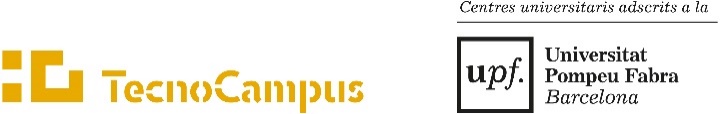 Espai reservat per al centreCANVI  GRUP DE PRÀCTIQUES ESUPTUna vegada assignats als grups de pràctiques es poden demanar canvis i només es concediran els que permetin mantenir els grups equilibrats.ESTUDIANT AESTUDIANT BNom i cognoms:      Nom i cognoms:      Nom i cognoms:      Nom i cognoms:      DNI:      Telèfon:      DNI:      Telèfon:      Correu electrònic Tecnocampus:      Correu electrònic Tecnocampus:      Correu electrònic Tecnocampus:      Correu electrònic Tecnocampus:      Indicar els Estudis matriculats:  Grau en       Indicar els Estudis matriculats:  Grau en       Indicar els Estudis matriculats:  Grau en       Indicar els Estudis matriculats:  Grau en       Codi AssignaturaNom assignaturaGrup estudiant AGrupestudiant BResolució de la sol·licitud de canvi de grup    S’accepta la sol·licitud de l’estudiant    Es denega la sol·licitud de l’estudiant    Es denega parcialment la sol·licitud de l’estudiant
   Codificació dels motius de la denegació:La sol·licitud s’ha presentat fora del termini establert en el calendari academicoadministratiuManca de places vacants al grup de l’assignatura03.   ...............................................................................................................................................................................................       ................................................................................................................................................................................................       ................................................................................................................................................................................................    S’accepta la sol·licitud de l’estudiant    Es denega la sol·licitud de l’estudiant    Es denega parcialment la sol·licitud de l’estudiant
   Codificació dels motius de la denegació:La sol·licitud s’ha presentat fora del termini establert en el calendari academicoadministratiuManca de places vacants al grup de l’assignatura03.   ...............................................................................................................................................................................................       ................................................................................................................................................................................................       ................................................................................................................................................................................................Mataró ____ d ________     de _____Signatura Cap d’Estudis